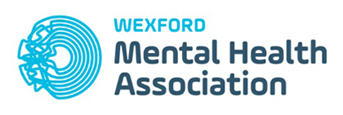 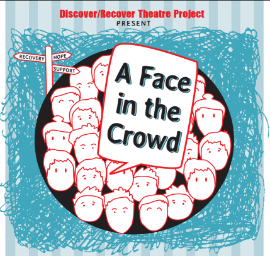 Discover/Recover Theatre Project - Mental Health Education Workshop Facilitator 2022Name: ___________________________________________________________________________Contact Details (Address, Phone and Email): __________________________________________________________________________________________________________________________________________________________________________________________________________________________________________________________________________________________________________________________________________________________________________________________________________________________Qualifications: ________________________________________________________________________________________________________________________________________________________________________________________________________________________________________________________________________________________________________________________________________Relevant Work Experience:________________________________________________________________________________________________________________________________________________________________________________________________________________________________________________________________________________________________________________________________________________________________________________________________________________________________________________________________________________________________________________________________________________________________________________________________________________________________________________________________________________What interests you in coming a workshop facilitator as part of the Discover/Recover Theatre Project?______________________________________________________________________________________________________________________________________________________________________________________________________________________________________________________________________________________________________________________________________________________________________________________________________________________________________________________________________________________________________________________________________________________________________________________________What do you feel you can bring to the role of workshop facilitator? __________________________________________________________________________________________________________________________________________________________________________________________________________________________________________________________________________________________________________________________________________________________________________________________________________________________________________________________________________________________________________________________________________________________________________________________________________________________________________________________________________________________________________________________________________________________________If successful, I intend facilitating workshops: (please choose one)As part of my existing role within my organisation and have permission to do so   ⃝As a paid workshop facilitator at the rate for €40 per hour   ⃝Additional information: __________________________________________________________________________________________________________________________________________________________________________________________________________________________________________________________________________________________________________________________________________________________________________________________________________________________A one-day training for Workshop facilitators will be in delivered by the project team in advance of engaging with schools. Please indicate your availability to attend training in Wexford 10am-4pm on the below dates:Friday 18th Feb	⃝		Tuesday 22nd Feb  ⃝		 Either date will work  ⃝Workshop Facilitators will need to be available to deliver workshops in Secondary Schools 8th-11th March in Wexford and 22nd-25th March  2022 in Waterford (exact dates and times to be confirmed, you will not be required on all of these dates). Please indicate your availability below:______________________________________________________________________________________________________________________________________________________________________________________________________________________________________________________________________________________________________________________________________________________________________________________________________________________________________________________________________________________________________________________________________________________________________________________________Closing date for submission of expression of interest is 12pm Friday 11th Feb 2022.All correspondence and application forms to be sent to:Wexfordmha@mentalhealthireland.ie for the attention of Paula Lowney, Secretary, Wexford Mental Health Association.